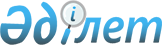 Жаңақала аудандық мәслихатының 2014 жылғы 13 наурыздағы № 16-1 "Жаңақала аудандық мәслихатының Регламентін бекіту туралы" шешімін күші жойылды деп тану туралыЖаңақала аудандық мәслихатының 2016 жылғы 10 тамыздағы № 4-7 шешімі      Қазақстан Республикасының 2001 жылғы 23 қаңтардағы "Қазақстан Республикасындағы жергілікті мемлекеттік басқару және өзін-өзі басқару туралы" және 2016 жылғы 6 сәуірдегі "Құқықтық актілер туралы" Заңдарына сәйкес аудандық мәслихат ШЕШІМ ҚАБЫЛДАДЫ:

      1. Жаңақала аудандық мәслихатының 2014 жылғы 13 наурыздағы №16-1 "Жаңақала аудандық мәслихатының Регламентін бекіту туралы" шешімінің (Нормативтік құқықтық актілерді мемлекеттік тіркеу тізілімінде №3478 тіркелген) күші жойылды деп танылсын.

      2. Аудандық мәслихат аппаратының басшысы (С.Успанова) осы шешімнің көшірмесін бір апта мерзімінде белгіленген тәртіпте Батыс Қазақстан облысының Әділет департаментіне және жариялауға ұсынсын.

      3. Осы шешім қол қойылған күннен қолданысқа енгізіледі.


					© 2012. Қазақстан Республикасы Әділет министрлігінің «Қазақстан Республикасының Заңнама және құқықтық ақпарат институты» ШЖҚ РМК
				
      Сессия төрайымы

Э.Сисекешева

      Мәслихат хатшысы

З.Сисенғали
